Име.....................                                                          Дата:..............Сетило за слух - увоЗадача: Претстави сликовито предмети или состојби кои предизвикуваат пријатни или непријатни звуци.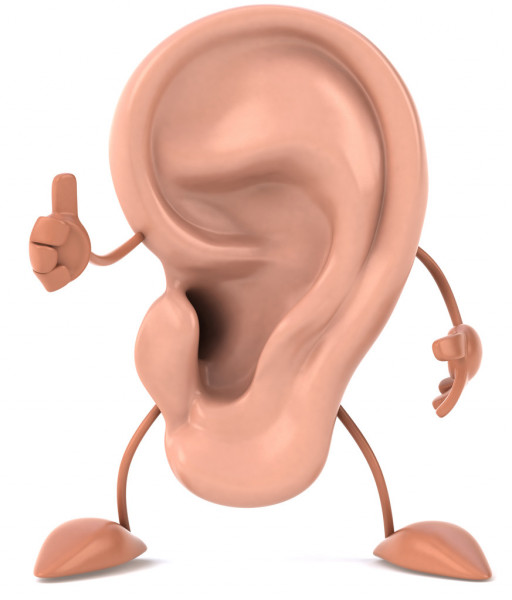 